Allegato 3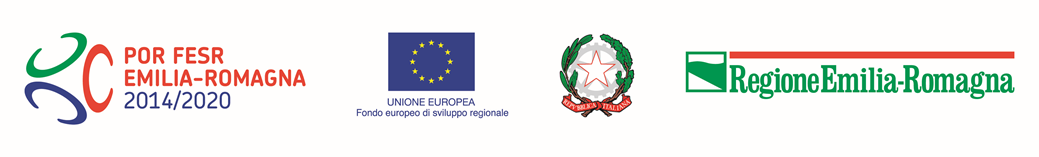 AZIONI DI SISTEMA PER LA DEFINIZIONE DI PROGRAMMI STRATEGICI DI INTERVENTO PER LA PRESENTAZIONE DI PROGETTUALITA’ IN AMBITO REGIONALE, NAZIONALE ED EUROPEOPROGRAMMA STRATEGICO DI INTERVENTO DELL’ASSOCIAZIONE______________________________________ DURATA DAL _______________ AL ________________ (durata massima 31/12/2022)Descrivere le priorità strategiche che verranno sviluppate in correlazione agli ambiti tematici prioritari della S3 Descrivere le motivazioni che hanno determinato la scelta delle priorità strategiche di intervento, in termini di potenziali impatti sulle filiere e sui territori regionali; rilevanza a livello economico e sociale per il sistema regionale; attori e competenze presenti sul territorio regionale, anche nell’ottica della innovazione responsabileDescrivere la coerenza con la nuova S3 2021-2027, con il PNRR, con il programma Horizon Europe 2021-2027, con lo strumento I3Descrivere la metodologia che si intende utilizzare per lo sviluppo del programma di attività con particolare riferimento al coinvolgimento dei soci e delle value chain e di eventuali stakeholder esterni; al coinvolgimento delle altre Associazioni e degli altri attori dell’ecosistema regionale di innovazione; ai metodi e strumenti di coprogettazione; alla coerenza con il modello della quadrupla elica; all’attivazione di connessioni e collaborazioni a livello nazionale, europeo e internazionale e al ricorso a modelli e applicazioni connessi a Big Data, Artificial Intelligence e Digital TwinsDescrivere le spese previsteDescrivere l’impatto generato dal PROGRAMMA STRATEGICO DI INTERVENTO sulle filiere e sui territori, in termini di: Creazione di valore aggiunto, a livello economico e sociale, per il sistema regionaleOccupazione e qualità dell’occupazioneCompetitività di comparti industriali (soprattutto se in crisi o in trasformazione)d)	Posizionamento strategico a livello nazionale e internazionaleContributo ai paradigmi della sostenibilità, della digitalizzazione, del benessere e dell’inclusione socialeDescrizione delle ipotesi di progettualità sviluppabili (minimo n. 6 distribuite tra le varie priorità strategiche) che dovranno essere indagate e sviluppate con l’implementazione del programma strategico di interventoLe singole progettualità individuate dovranno presentare, inoltre, come output una sezione dedicata alle proposte di evoluzione delle competenze formative e professionali, nonché di arricchimento del sistema regionale di istruzione e formazione. Ogni progetto dovrà fornire un’analisi delle competenze chiave, per la realizzazione e lo sviluppo delle progettualità negli ambiti strategici prioritari della S3 individuati, con una descrizione dettagliata:- sullo stato dell’arte delle competenze esistenti- sullo stato dell’arte dell’offerta di istruzione e formazione- sull’analisi di foresight formativo con eventuali ipotesi delle nuove attività che potrebbero essere attivate.